Critères pour le diagnostic de l'hypercholestérolémie familiale hétérozygote chez un adulte parent d'un patient chez qui vous avez diagnostiqué une HF Adulte avec des valeurs persistantes de LDL-C *> « valeurs seuil MED-PED » pour le premier, deuxième ou troisième degré relatif (voir tableau ci-dessous)* après 3 mois de régime et après des causes secondaires d'hypercholestérolémie est exclue.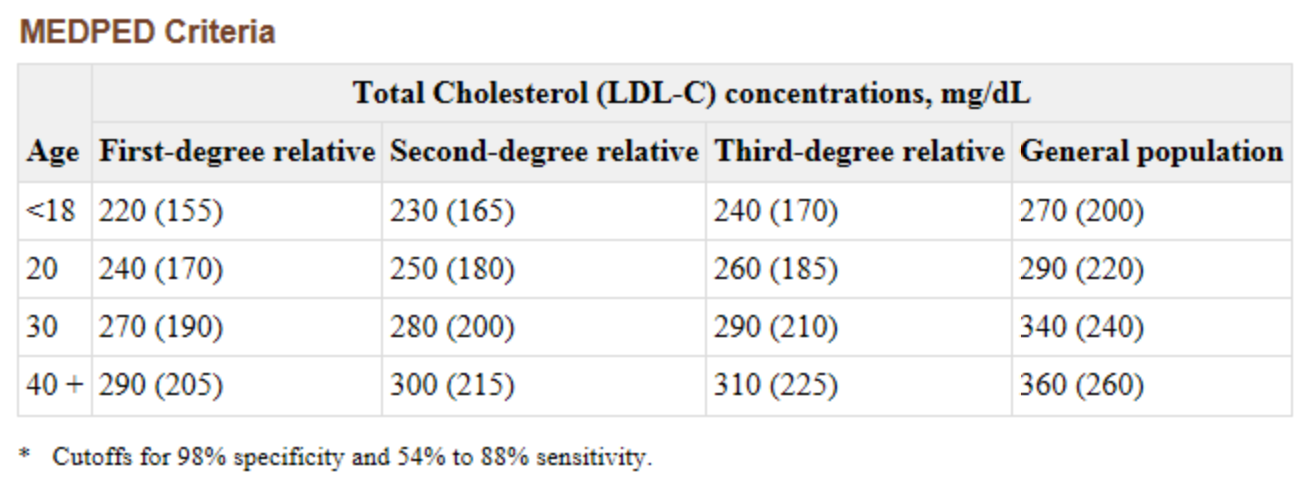 